All Saints National AcademyADMISSIONS ARRANGEMENTS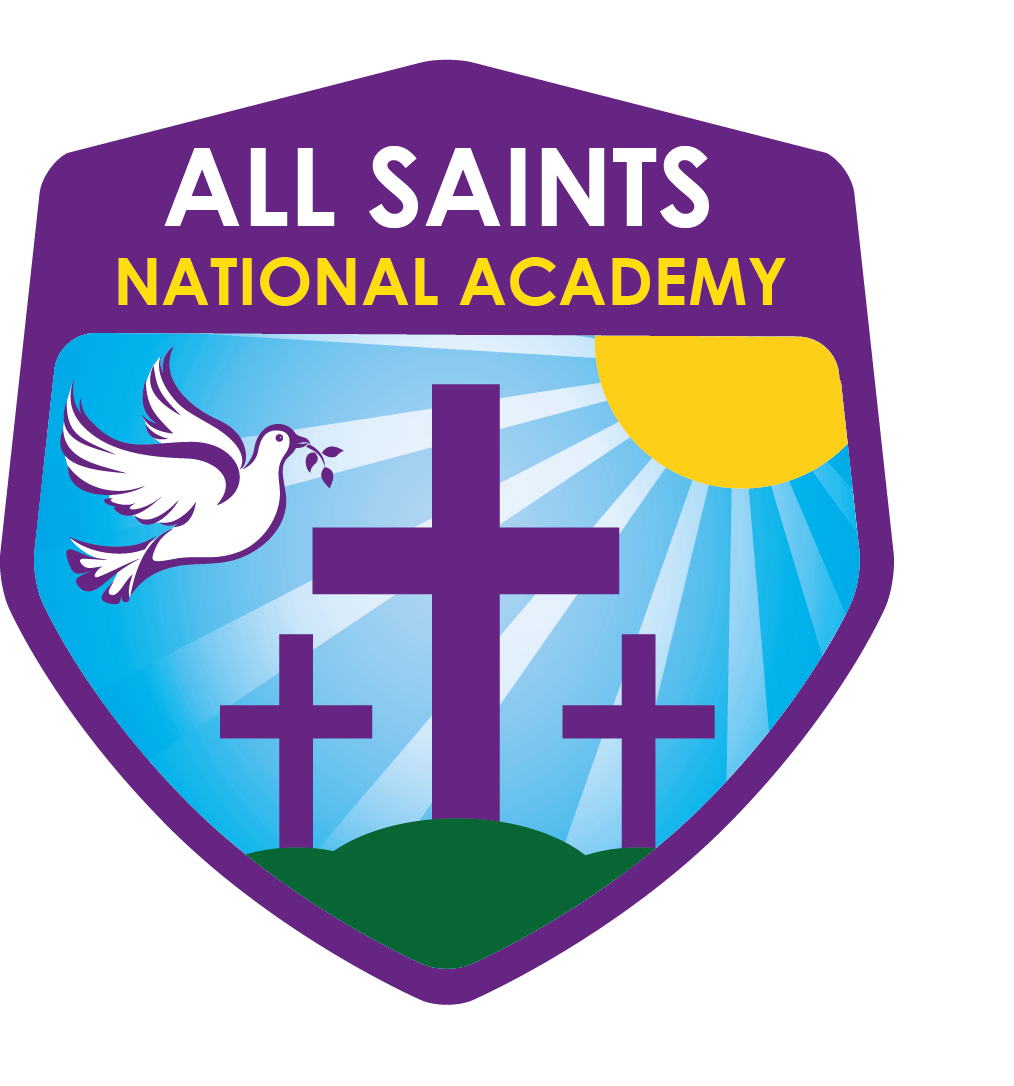 POLICY INTRODUCTIONAt All Saints National Academy, we endeavour to help everyone achieve their potential. By listening to each other, thinking about what we do, checking our outcomes and always striving to improve we will ensure that everyone can be safe, happy and successful. Aim of our Academy – Inclusion for allAll Saints National Academy welcomes children from all backgrounds, faiths and no faith. The Sponsors of the Academy are committed to developing an inclusive school that reflects the diversity of whole community in Walsall and the West Midlands area.General Principles All Saints National Academy has a Pupil Admission Number (PAN) of 45 for the academic year 2023/24. Admission to our academy is not dependent on any ability test or voluntary financial contribution. Children with Statements of Educational Need naming the academy must be admitted and will count towards the PAN if the information is available before the offer date. The academy participates in the Local Authority (LA) co-ordinated scheme and all dates within that scheme must be adhered to. Refer to Walsall Council Admission Arrangements 2023/24.Reception Places Parents should complete an online application via Walsall Council. Parents of children who are in nursery provision in Walsall and are resident in Walsall must apply online if they want their child to join a reception Local Authorities in a Walsall primary school. Online applications must be submitted on the Walsall Council website by the closing date of 15 January 2024. Preferences cannot be changed after the closing date without a significant change in circumstances, for example if the family has recently moved address. You should use the opportunity to express a preference for more than one school. Proof of residence will be required. Parents/guardians must submit a separate application for each child, including multiple-birth applications. When considering twins, triplets or larger number of siblings, which are the product of a multiple birth, where there are insufficient spaces for all siblings, the Academy will exceed its admission number so that same family twins, triplets, etc do not have to attend separate schools. For the purposes of this Admissions Policy, the home address of the child is considered to be the permanent residence of a child in a residential property when the place is offered. The address must be the child’s only or main residence and either owned by the child’s parent(s) or guardian or leased to or rented by the child’s parent(s) or guardian under lease or written rental agreement of not less than six months duration.PLEASE SEE WALSALL COUNCIL’S ADMISSION ARRANGEMENTS 2023/24 FOR FULL DETAILS https://go.walsall.gov.uk/schools_and_learning/schools_in_walsall/school_admissions/school_admissions_policies#118342133-determined-admission-arrangements-202324Oversubscription Criteria and Definitions All schools must admit any child with a statement of special educational needs that names the school directly. In the event of oversubscription, places will be offered using the following criteria: 1. Children in Public Care (looked after children or previously looked after children) *See note below. Children who were previously looked after but ceased to do so because they were adopted (or became subject to a child arrangement order or special guardianship order), including those children who appear to the admission authority to have been in state care outside of England and ceased to be in state care as a result of being adopted. 2. Children for whom a place at the academy is essential on medical or social grounds and is supported in writing by a medical practitioner or social worker. (Applications will be subject to verification) 3. Children who have an older sibling already in attendance at the school when the application is made and who will be attending the school at the proposed admission date.**See note below 4. Children who are themselves, or whose families are, faithful and regular worshippers through a Church of England parish church. Written evidence for this is required, using the Supplementary Information Form.5. Children who are themselves, or whose families are faithful and regular worshippers of another religious faith. Written evidence of the applicant’s commitment to their worship will be required using the Supplementary Information Form.6. Children with known special medical or social needs (non EHCP). Written supporting evidence should be supplied, at the time of application, from a relevant professional, such as a doctor, social worker or educational psychologist.7. Locality to the school - distance will be measured in a straight line from the High Street entrance to the school, to the front door of the home address using a computerised measuring system with those living closer to the school receiving the higher priority.***See note belowNotes: * Looked after Children-as required by the Regulations of 2012 - The academy will give top priority to applications on behalf of children in public care (Looked After Children) in accordance with the definition below: ‘Looked after child’ or a child who was previously looked after but immediately after being looked after became subject to an adoption, residence or special guardianship order. A looked after child is a child who is (a) in the care of a local authority, or (b) being provided with accommodation by a local authority in the exercise of their social services functions (see definition in section 22(1) oftheChildrenAct1989).** By sibling we mean: Children living at the same address who have one or both natural parents in common. Children living at the same address who are related by a parent’s marriage. Children living at the same address whose parents are living as partners at this address. Fostered children living at the same address. We include siblings who are adopted within our definition of sibling. We do not include cousins within our definition of sibling. *** Proof of residence will be required by the co-ordinated scheme. The offer of a place maybe withdrawn if proof of residency is not met. Where a child lives part of the week with one parent and part of the week with another member of the family the ‘home address’ will be considered to be the residence where the child spends at least three nights of the school week each week. Proximity of the child’s home to All Saints National Academy using a straight–line distance will be used as a ‘tiebreaker’ for any oversubscribed criterion. Distance will be measured in a straight line from the High Street entrance to the school, to the front door of the home address using a computerised measuring system with those living closer to the school receiving the higher priority. Flats in the same block will be treated equally with the measurement taken to the main entrance to the block. If after applying the tie-breaker there are more applications than places available from the apartment block furthest away, a further tie-breaker of Random Allocation will be used for the applications from this block.Late ApplicationLate applications will be considered alongside those received by the closing date only in the event of one of the following: 1. The family moved into the area after the deadline for the receipt of the application; 2. Exceptional circumstances, stated in writing with evidence, prevented the form from arriving on time; 3. An error on the part of the school; or 4. The application received before Own Admission Authority Schools have ranked their application. Such considerations will be the exception, rather than the rule. Otherwise late applications will be considered at the end of the allocation process.Waiting Lists As required by the current School Admissions Code the school will maintain a waiting list until the end of the autumn term in the year of transition (31st December). Applications for inclusion on a waiting list must be made on the school’s appropriate form. Pupils who have been successful through the appeals process or allocated to us according to the local Fair Access Protocol will be admitted; any such pupils take precedence over the waiting list.In Year Admissions Admissions mid-year for any year group will be dealt with in accordance with this policy and will be administered by the Academy. Proof of residence and dates of birth will be required for all applicants. Please contact the school for an admission application form.Appeals Parents who are not offered a place for their child have the right to appeal to an independent appeals panel. Parents wishing to appeal should obtain an appeal form from admissionappeals@walsall.gov.uk.Further Information All parents are advised to read the Local Authority booklet for parents on primary admissions. Admissions and Pupil Place Planning is available to answer any questions or if you require advice and can be reached at: Admissions and Pupil Place Planning Walsall MBC2 nd Floor, Civic Centre, Darwall Street, Walsall WS1 1TP 01922 652578https://go.walsall.gov.uk/school_admissions